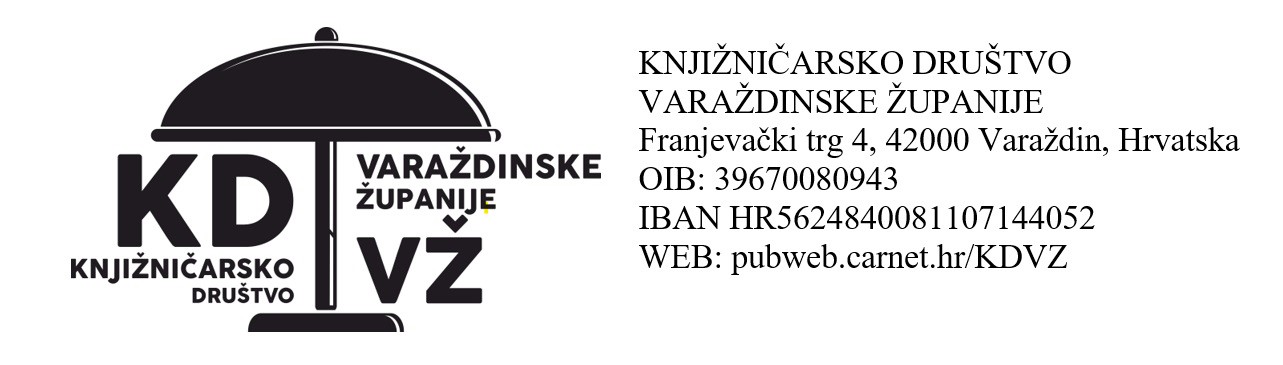 Varaždin, 16.07.2022.Ur. br. 24/22Ocjenjivački odbor za dodjelu Nagrade „Vanda Milčetić“ raspisuje:Javni poziv za predlaganje kandidata za dodjelu Nagrade „Vanda Milčetić“ 2022.Knjižničarsko društvo Varaždinske županije objavljuje Javni poziv za predlaganje kandidata za dodjelu Nagrade “Vanda Milčetić ”.Rok za slanje prijedloga je 16. 08. 2022. godine.Knjižničarsko društvo Varaždinske županije utemeljilo je Nagradu „Vanda Milčetić“ kao znak javnog priznanja zaslužnim članovima Društva. Nagrada je nazvana imenom Vande Milčetić, istaknute knjižničarke i utemeljiteljice Knjižničarskog društva Varaždinske županije. Nagradu dodjeljuje Skupština Knjižničarskog društva Varaždinske županije na prijedlog Ocjenjivačkog odbora, svake dvije godine, na izbornoj Skupštini Društva.Rad Ocjenjivačkog odbora reguliran je Poslovnikom Ocjenjivačkog odbora za dodjelu Nagrade “Vanda Milčetić” objavljenog na mrežnoj stranici Društva. Pravo predlaganja kandidata za Nagradu imaju svi članovi Društva, Knjižnice na području djelovanja Društva i Upravni odbor Društva.Predloženi kandidati moraju biti aktivni članovi Društva (najmanje 5 godina članstva u kontinuitetu) te imati ostvarene značajne rezultate na unapređivanju i promicanju knjižničarske struke i ugleda Društva. Prijedlozi moraju sadržavati radnu biografiju i bibliografiju kandidata te druge materijale o kandidatu kojima se potvrđuje ispunjavanje svih kriterija vrednovanja propisanih Pravilnikom o dodjeljivanju Nagrade “Vanda Milčetić”, objavljenim na mrežnoj stranici Društva.Obrazloženi prijedlozi dostavljaju se obavezno u dva oblika:poštom na adresu: Knjižničarsko društvo Varaždinske županije, Franjevački trg 4, HR-42000 Varaždin, s naznakom: Prijedlog za Nagradu „Vanda Milčetić” ielektroničkim oblikom na adresu predsjednika Ocjenjivačkog odbora josip.rihtarić@gmail.com s naznakom (prijedlog za Nagradu „Vanda Milčetić”Rok za slanje prijedloga je 16. 08. 2022. godine.